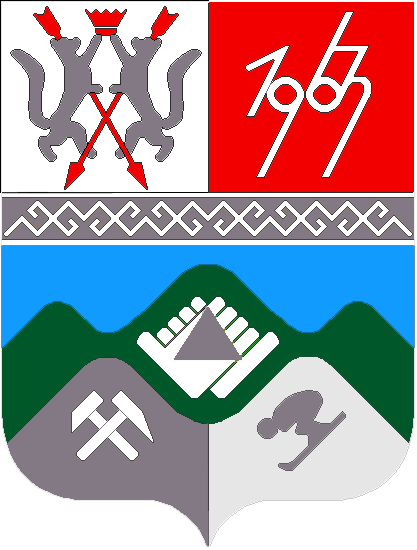 КЕМЕРОВСКАЯ ОБЛАСТЬТАШТАГОЛЬСКИЙ МУНИЦИПАЛЬНЫЙ РАЙОНАДМИНИСТРАЦИЯ ТАШТАГОЛЬСКОГО МУНИЦИПАЛЬНОГО РАЙОНАП О С Т А Н О В Л Е Н И Еот  «23» апреля   2020г. № 453-п Об   установлении требований к условиям и срокам отсрочки уплаты арендной платы по договорам аренды недвижимого имущества            Руководствуясь Федеральным законом "О внесении изменений в отдельные законодательные акты Российской Федерации по вопросам предупреждения и ликвидации чрезвычайных ситуаций" и с учетом положений пункта 3 статьи 401 Гражданского кодекса Российской Федерации, Постановлением Правительства РФ от 03.04.2020 N 439 "Об установлении требований к условиям и срокам отсрочки уплаты арендной платы по договорам аренды недвижимого имущества" ,  распоряжением Губернатора Кемеровской области – Кузбасса от 31.03.2020 года №33-рг «О первоочередных мерах поддержки субъектов малого и среднего предпринимательства Кузбасса в условиях распространения новой коронавирусной инфекции» и   уставом муниципального образования  «Таштагольский муниципальный  район»,  администрация «Таштагольского муниципального района» постановляет:          1. Применить  к условиям и срокам отсрочки уплаты арендной платы, предусмотренной в 2020 году за использование недвижимого имущества по договорам аренды недвижимого имущества, которые заключены до принятия в 2020 году органом государственной власти субъекта Российской Федерации в соответствии со статьей 11 Федерального закона  от 21.12.1994 N 68-ФЗ (ред. от 01.04.2020) "О защите населения и территорий от чрезвычайных ситуаций природного и техногенного характера" решения о введении режима повышенной готовности или чрезвычайной ситуации на территории субъекта Российской Федерации и арендаторами по которым являются организации и индивидуальные предприниматели, осуществляющие деятельность в отраслях российской экономики, в наибольшей степени пострадавших в условиях ухудшения ситуации в результате распространения новой коронавирусной инфекции (далее соответственно - договор аренды, отсрочка).2. Отсрочка предоставляется в отношении недвижимого имущества, находящегося в муниципальной собственности, за исключением жилых помещений.3. Отсрочка предоставляется на срок до 1 октября 2020 г. начиная с даты введения режима повышенной готовности или чрезвычайной ситуации на территории субъекта Российской Федерации на следующих условиях:а) задолженность по арендной плате подлежит уплате не ранее 1 января 2021 г. и не позднее 1 января 2023 г. поэтапно не чаще одного раза в месяц, равными платежами, размер которых не превышает размера половины ежемесячной арендной платы по договору аренды;б) отсрочка предоставляется на срок действия режима повышенной готовности или чрезвычайной ситуации на территории субъекта Российской Федерации в размере арендной платы за соответствующий период и в объеме 50 процентов арендной платы за соответствующий период со дня прекращения действия режима повышенной готовности или чрезвычайной ситуации на территории субъекта Российской Федерации до 1 октября 2020 г.;в) штрафы, проценты за пользование чужими денежными средствами или иные меры ответственности в связи с несоблюдением арендатором порядка и сроков внесения арендной платы (в том числе в случаях, если такие меры предусмотрены договором аренды) в связи с отсрочкой не применяются;г) установление арендодателем дополнительных платежей, подлежащих уплате арендатором в связи с предоставлением отсрочки, не допускается;д) размер арендной платы, в отношении которой предоставляется отсрочка, может быть снижен по соглашению сторон;4. Условия отсрочки, предусмотренные пунктом 3 настоящего постановления, применяются к дополнительным соглашениям к договору аренды об отсрочке независимо от даты заключения такого соглашения.5. Стороны договора аренды могут установить иные условия предоставления отсрочки, если это не приведет к ухудшению для арендатора условий, предусмотренных настоящими требованиями.       	6. Пресс-секретарю Главы Таштагольского муниципального района (Кустова М.Л.) разместить настоящее постановление на официальном сайте администрации Таштагольского муниципального района в информационно-телекоммуникационной сети «Интернет».7. Контроль за исполнением данного постановления возложить на заместителя Главы Таштагольского муниципального района   С.Е.Попова.          	8 . Постановление вступает в силу с момента подписания.   Глава Таштагольского   муниципального района                                                                В.Н. Макута